National Park Profile – Part 1 of CGC 1PI Summative AssignmentNAME: ________________________________DUE DATE: __________________Part A - INSTRUCTIONSSelect one of Canada’s 40 National Parks/Wildlife Reserves and complete a booklet communicating your knowledge of the park.National Park I am researching is: _____________________________Complete the TITLE PAGE worksheet for your Park, including Park NamePark Logo (5 marks)						Pictures Representing different aspects of the Park (3 marks) Complete the LOCATION worksheet for your Park, including – Location indicated on Large Scale Map (3 marks)		Location indicated on Small Scale Map  (3 marks)Complete the PLACE worksheet for your Park, including –Absolute Location	(2 marks)	Relative Location	(2 marks)Vegetation Description and Characteristics (2 marks)Accessibility of Park (how do you get there?) (2 marks)	Types of Wildlife (3 marks)Prominent Landform (3 marks)Park’s Uniqueness (3 marks)Complete an INTERACTION worksheet for your Park, including –Reasons for Becoming a Park (3 marks)Historical Development (3 marks)Role of the Park Today (3 marks)				Park Services (3 marks)Threats to the Park (3 marks)/46Part B – Park Infographic	For the research used in Part A, you will produce an infographic. An infographic is a visual illustration that uses images, photos, statistics and text to show information that your researched from Part AGo to this link - http://www.easel.ly/You will need to create an account that will let you save your infographic on the web.Your infographic will give a visual portrayal of what your park has to offer. You can be creative as you want!Infographic Marking SchemeIncorporates key information from National Park research				1		2		3		4		5Information is accurate and arranged in an appropriate manor				1		2		3		4		5Infographic is informative, attractive and creative using text and photos				1		2		3		4		5Infographic is professionally presented and free of spelling/grammar errors				1		2		3		4		5/20 Total											/66																						National Parks of Canada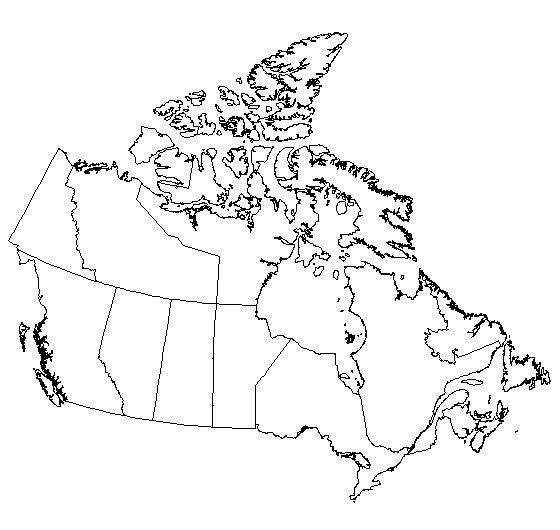 Absolute Location(latitude and Longitude)Relative Location(explain using n, w, s, e)Vegetation(examples &  characteristics)Accessibility(how do you get there?)